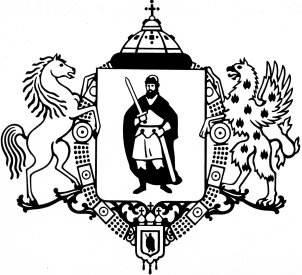 ПРИКАЗО внесении изменения в перечень кодов подвидов по видам доходовбюджета города Рязани, главными администраторами которых являются органы местного самоуправления города Рязани, утвержденный приказом финансово-казначейского управления администрации города Рязани от 28.10.2021 № 46 о/д				В связи с необходимостью раздельного учета поступлений инициативных платежей для реализации каждого инициативного проекта с участием граждан на 2022 год                              в соответствии с приказом Министерства финансов Российской Федерации от 06.06.2019                № 85н, руководствуясь статьей 20 Бюджетного кодекса Российской Федерации, Положением о финансово-казначейском управлении администрации города Рязани, утвержденным решением Рязанского городского Совета от 11.02.2008 № 87-III, приказываю:	1. Дополнить перечень кодов подвидов по видам доходов бюджета города Рязани, главными администраторами которых являются органы местного самоуправления города Рязани, утвержденный приказом финансово-казначейского управления администрации города Рязани от 28.10.2021 № 46 о/д «О перечне кодов подвидов доходов» (с учетом изменений, внесенных приказом финансово-казначейского управления администрации города Рязани от 16.03.2022 N 14/1 о/д), после строки:новой строкой следующего содержания:			2. Начальнику отдела доходов бюджета финансово-казначейского управления администрации города Рязани Сусляковой Е.В. довести настоящий приказ до главного администратора доходов бюджета города Рязани, Управления Федерального казначейства  по Рязанской области.		3. Отделу развития электронного бюджетного процесса финансово-казначейского управления администрации города Рязани (Дергачев А.В.) разместить настоящий приказ                                   на официальном сайте администрации города Рязани.		4.   Настоящий приказ вступает в силу со дня его подписания.	5. Контроль за исполнением настоящего приказа возложить на заместителя начальника управления Лахтикову Э.В.АДМИНИСТРАЦИЯ ГОРОДА РЯЗАНИФинансово-казначейское управление1  апреля  2022 г.№18 о/д1 17 15020 040030 150Инициативные платежи, зачисляемые в бюджеты городских округов (Выполнение работ по устройству детской площадки «Солнечный городок» по адресу:                      г. Рязань, ул. Коняева, в районе д. 54 (2 очередь)1 17 15020 040031 150Инициативные платежи, зачисляемые в бюджеты городских округов (Расширение общественного пространства «ДОМ ТОС» по адресу г. Рязань, ул. Каширина, дом 1)Начальник управления                         С.Д. Финогенова